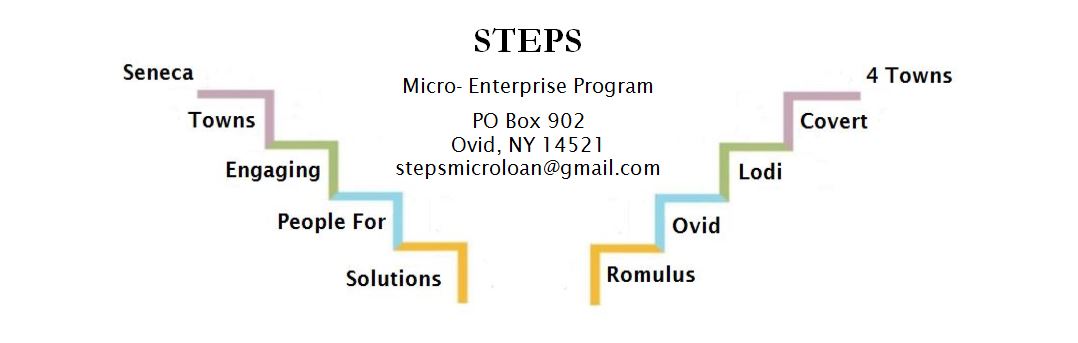 For any questions or assistance in filling out this form, please call Jeff Williams (607) 227-4411Name ___________________________________________ Business __________________________________________Title ___________ Street Address ______________________________________________________________________City ______________________________ State _______________ Zipcode __________________Phone Number ________________________________ Cell Phone Number ___________________________________Fax Number ___________________________________ Email ________________________________________________Website _________________________________________________________________Company Name _________________________________________________________Company Address _______________________________________________________Describe your business idea and any steps you have taken to develop your business.________________________________________________________________________________________________________________________________________________________________________________________________________________________________________________________________________________________________________________________________________________________________________________________________________________________________________________________________________________________________________________________________________________________________________________________________________________________Describe any training (classes/workshops), education, or experience you have related to your business idea? ____________________________________________________________________________________________________________________________________________________________________________________________________________________________________________________________________________________________________________________________________________________________________________________________________________________________________________________________________________________________________________________Have you already completed a business plan for your potential business (please note that a business plan will be required prior to approval) If Yes, please attach. Yes/NoIn which of the following areas would you like some guidance?(Check the three most important)Financing your businessProduction/Processing OptimizationRecord Keeping/ Book KeepingMarketingPublic RelationsHuman Resourcing/StaffingManagementBusiness PlanningInformation Technology/Website Design and MaintenanceOther ___________________________________________________Please state two objectives for your business that you would like to see within the next two years?___________________________________________________________________________________________________________________________________________________________________________________________________________________________________________________________________________________________________________________________________________________________________________________________________________________________________________________________________________________________________________________________________________________________________________________________________________________________________________________________________________________________________________________________________________________________________________________________________________________________________________________________________________________________________________________________________________________________________________________________________________________________________________________________________________________________________________What skills or knowledge do you hope to gain from your mentor?__________________________________________________________________________________________________________________________________________________________________________________________________________________________________________________________________________________________________________________________________________________________________________________________________________________________________________________________________________________________________________________________________________________________________________________________________________________________________________________________________________________________________________________________Job Impact: Note the number of full time or full time equivalents to be created or retained by this project. Please differenciate “new” versus “retained” jobs.I. Additional Project Information:The following information my help us in evaluating the economic impact that your project will have. Please provide us with as much of the following as possible and if applicable to your project.Current assessed value of property $______________________________________Square Footage of Construction or expansion project _______________________________Estimated number of constructions jobs created by this project _____________________Impact on Agricultural Land (if applicable)Acreage added to agricultural production ____________________Acreage removed from agricultural production _______________In the space provided below, please provide and additional information that will help us determine the economic impact of your project.____________________________________________________________________________________________________________________________________________________________________________________________________________________________________________________________________________________________________________________________________________________________________________________________________________________________________________________________________________________________________________________________________________________________________________________________________________________________________________________________________________________________________________________________________________________________________________________________________________________________________________________________________________________________________________________________________________________________________________________________________________J. Spending BreakdownIn the space provided below, please indicate what you plan on using the funding from the Micro-Enterprise grant for. Please be as specific as possible and when necessary rough estimates are acceptable._______________________________________________________________________________________________________________________________________________________________________________________________________________________________________________________________________________________________________________________________________________________________________________________________________________________________________________________________________________________________________________________________________________________________________________________________________________________________________________________________________________________________________________________________________________________________________________________________________________________________________________________________________________________________K. How did you hear about the Micro-Enterprise Program? ___________________________________________Please Return this form to:STEPSATTN: Micro- Enterprise ProgramPO Box 902Ovid, NY 14521G.                    Project Financial Information:Capital Investments $Initial Investment 2016201720182019Total InvestmentLandBuildingMachineryEquipmentInventoryOther _______Funding Sources ($)2016201720182019Total FundingMicro- Enterprise FundCashFLEDC LoanBank LoanOther _______Economic: Local, Regional and StateLocal Seneca CountyRegional(Finger Lakes)StateNew York StatesTotal Investment$Total Avg Yearly Goods in $ Currently Purchased in:Total Avg Yearly Goods in $ to be purchased as a Result of the Project in:Year 1 (Following Project  Completion)Year 2 (Following Project Completion)Year 3(Following Project Completion)Total InvestmentProperty & Special District Taxes PaidSales & Use Taxes Paid